Постановление Правительства РФ от 8 августа 2013 г. N 678 "Об утверждении номенклатуры должностей педагогических работников организаций, осуществляющих образовательную деятельность, должностей руководителей образовательных организаций"Постановление Правительства РФ от 8 августа 2013 г. N 678 "Об утверждении номенклатуры должностей педагогических работников организаций, осуществляющих образовательную деятельность, должностей руководителей образовательных организаций" Номенклатура должностей педагогических работников организаций, осуществляющих образовательную деятельность, должностей руководителей образовательных организаций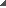  I. Должности педагогических работников организаций, осуществляющих образовательную деятельность1. Должности педагогических работников, отнесенных к профессорско-преподавательскому составу2. Должности иных педагогических работников II. Должности руководителей образовательных организаций1. Должности руководителей2. Должности заместителей руководителей, руководителей структурных подразделений и их заместителей, иные должности руководителейПостановление Правительства РФ от 8 августа 2013 г. N 678
"Об утверждении номенклатуры должностей педагогических работников организаций, осуществляющих образовательную деятельность, должностей руководителей образовательных организаций"В соответствии с частью 2 статьи 46 Федерального закона "Об образовании в Российской Федерации" Правительство Российской Федерации постановляет:1. Утвердить прилагаемую номенклатуру должностей педагогических работников организаций, осуществляющих образовательную деятельность, должностей руководителей образовательных организаций.2. Настоящее постановление вступает в силу с 1 сентября 2013 г.Москва8 августа 2013 г. N 678Номенклатура
должностей педагогических работников организаций, осуществляющих образовательную деятельность, должностей руководителей образовательных организаций
(утв. постановлением Правительства РФ от 8 августа 2013 г. N 678)I. Должности педагогических работников организаций, осуществляющих образовательную деятельность1. Должности педагогических работников, отнесенных к профессорско-преподавательскому составуАссистентДекан факультетаНачальник факультетаДиректор институтаНачальник институтаДоцентЗаведующий кафедройНачальник кафедрыЗаместитель начальника кафедрыПрофессорПреподавательСтарший преподаватель2. Должности иных педагогических работниковВоспитательИнструктор-методистИнструктор по трудуИнструктор по физической культуреКонцертмейстерЛогопедМастер производственного обученияМетодистМузыкальный руководительПедагог дополнительного образованияПедагог-библиотекарьПедагог-организаторПедагог-психологПреподавательПреподаватель-организатор основ безопасности жизнедеятельностиРуководитель физического воспитанияСоциальный педагогСтарший вожатыйСтарший воспитательСтарший инструктор-методистСтарший методистСтарший педагог дополнительного образованияСтарший тренер-преподавательТренер-преподавательТьюторУчительУчитель-дефектологУчитель-логопедII. Должности руководителей образовательных организаций1. Должности руководителейРекторДиректорЗаведующийНачальникПрезидент2. Должности заместителей руководителей, руководителей структурных подразделений и их заместителей, иные должности руководителейЗаместитель руководителя (директора, заведующего, начальника)Руководитель (директор, заведующий, начальник, управляющий) структурного подразделенияЗаместитель руководителя (директора, заведующего, начальника, управляющего) структурного подразделенияПервый проректорПроректорПомощник ректораПомощник проректораРуководитель (заведующий) учебной (производственной) практикиСоветник при ректоратеСтарший мастерУченый секретарь совета образовательной организацииУченый секретарь совета факультета (института)Примечания: 1. К должностям педагогических работников, отнесенных к профессорско-преподавательскому составу, и должностям руководителей образовательных организаций относятся соответственно участвующие в образовательной деятельности директора институтов, начальники институтов, ученые секретари советов институтов, являющихся структурными подразделениями организаций, осуществляющих образовательную деятельность.2. Наименование должности "логопед" предусмотрено для организаций сферы здравоохранения и социального обслуживания, осуществляющих образовательную деятельность в качестве дополнительного вида деятельности.3. Должность "преподаватель", предусмотренная в подразделе 1 раздела I настоящего документа, относится к должностям профессорско-преподавательского состава в организациях, осуществляющих образовательную деятельность по реализации образовательных программ высшего образования и дополнительных профессиональных программ. Должность "преподаватель", предусмотренная в подразделе 2 раздела I настоящего документа, относится к должностям иных педагогических работников в организациях, осуществляющих образовательную деятельность, кроме образовательных организаций высшего образования и организаций дополнительного профессионального образования.4. Должность "тьютор" предусмотрена для организаций, осуществляющих образовательную деятельность, кроме образовательных организаций высшего образования.5. Должность "президент" предусмотрена только для образовательных организаций высшего образования.6. Должности "начальник факультета", "начальник института", "начальник кафедры" и "заместитель начальника кафедры" предусмотрены только для образовательных организаций, реализующих образовательные программы высшего образования в области обороны и безопасности государства, обеспечения законности и правопорядка.Председатель Правительства
Российской ФедерацииД. Медведев